3.9 What’s happening to crime?LO: to investigate the changes that are taking place in crime rates and make comparisons to America.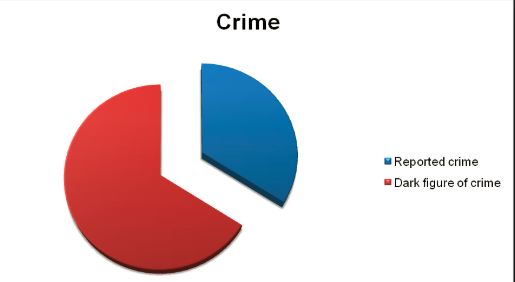 